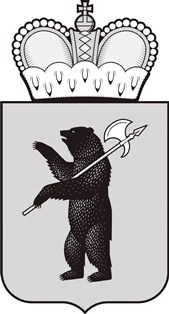 МИНИСТЕРСТВО ОБРАЗОВАНИЯЯРОСЛАВСКОЙ ОБЛАСТИ ПРИКАЗот 20.02.2024   № 45/01-04г. ЯрославльОб организации проведениявсероссийских проверочных работв общеобразовательных организацияхЯрославской области в 2024 годуВ соответствии с приказом Федеральной службы по надзору в сфере образования и науки от 21.12.2023 № 2160 «О проведении Федеральной службой по надзору в сфере образования и науки мониторинга качества подготовки обучающихся общеобразовательных организаций в форме всероссийских проверочных работ в 2024 году», приказом департамента образования Ярославской области от 30.12.2021 № 460-01-03                                 «Об утверждении Порядка подготовки и проведения Всероссийских проверочных работ в общеобразовательных Ярославской области», с учетом рекомендаций, содержащихся в письмах Федеральной службы по надзору в сфере образования и науки от 05.02.2024 № 02-14, 06.02.2024 № 02-16 «О направлении плана-графика и порядка проведения всероссийских проверочных работ в 2024 году», Министерства образования и науки Российской Федерации, Федеральной службы по надзору в сфере образования и науки от 16 марта 2018 года № 05-71 «О направлении рекомендаций по повышению объективности образовательных результатов», Министерства просвещения Российской Федерации от 06 августа 2021 года № СК-228/03, Федерального государственного бюджетного учреждения «Федеральный институт оценки качества образования» от 19.12.2022 № 02-22/1470, ПРИКАЗЫВАЮ:1. Провести в 2024 году всероссийские проверочные работы (далее - ВПР) в общеобразовательных организациях Ярославской области, реализующих программы начального общего, основного общего и среднего общего образования для обучающихся 4 - 8 классов в штатном режиме, для обучающихся 11-х классов - в режиме апробации в соответствии планом - графиком проведения ВПР, утверждённым Федеральной службой по надзору в сфере образования и науки.2. Утвердить прилагаемые:- перечень общеобразовательных организаций, демонстрирующих признаки необъективности результатов ВПР в 2023 году, для осуществления регионального контроля за проведением ВПР в 2024 году;- список региональных общественных наблюдателей, направляемых в общеобразовательные организации, демонстрирующих признаки необъективности результатов ВПР в 2023 году, для наблюдения за проведением ВПР;- инструкцию для общественного наблюдателя при проведении ВПР;- акт общественного наблюдения за проведением ВПР в общеобразовательных организациях;3. Государственному учреждению Ярославской области «Центр оценки и контроля качества образования» (далее – ГУ ЯО ЦОиККО) обеспечить:3.1. Организационно-технологическое и информационное сопровождение проведения ВПР в соответствии с планом-графиком и порядком проведения ВПР в 2024 году.3.2. Организовать региональный контроль за проведением ВПР в 2024 году в общеобразовательных организациях, демонстрирующих признаки необъективности результатов ВПР в 2023 году. 4 Отделу развития общего образования министерства, отделу лицензирования, аккредитации и оценки качества в сфере образования министерства, ГУ ЯО ЦОиККО, государственному автономному учреждению дополнительного профессионального образования Ярославской области «Институт развития образования» (далее – ГАУ ДПО ЯО ИРО) направить общественных наблюдателей для обеспечения объективности проведения ВПР в 2024 году в общеобразовательные организации, демонстрирующие признаки необъективности результатов ВПР в 2023 году. 5. Рекомендовать руководителям органов местного самоуправления муниципальных образований, осуществляющих управление в сфере образования:5.1. Довести приказ до сведения руководителей муниципальных общеобразовательных организаций, расположенных на территории муниципального района, городского округа, руководителей частных организаций, осуществляющих образовательную деятельность по имеющим государственную аккредитацию основным общеобразовательным программам, и расположенных на территории соответствующего муниципального образования.5.2. Назначить муниципальных координаторов ВПР в 2024 году. 5.3. Организовать разработку порядка организации и проведения ВПР в 2024 году в муниципальном образовании. 5.4. Организовать контроль за соблюдением общеобразовательными организациями порядка проведения ВПР, плана - графика проведения ВПР, рекомендаций для системы общего образования по основным подходам к формированию графика проведения оценочных процедур в общеобразовательных организациях. 5.5. Организовать общественное наблюдение за проведением ВПР в общеобразовательных организациях, демонстрирующих признаки необъективности результатов ВПР в 2023 году, в соответствии с графиком проведения ВПР. 6. Рекомендовать руководителям общеобразовательных организаций:6.1. Назначить ответственного организатора ВПР.6.2. Организовать и провести ВПР в 2024 году  в соответствии с планом-графиком и порядком проведения ВПР.6.3. Организовать общественное наблюдение в аудиториях проведения ВПР.6.4. Обеспечить конфиденциальность контрольных измерительных материалов на всех этапах ВПР и соблюдение в аудиториях порядка проведения ВПР.	6.5. Обеспечить внесение сведений об общественном наблюдении за проведением ВПР и выборе способов проверки ВПР в государственную информационную систему «Образование - 76» (подсистема АСИОУ). 6.6. Обеспечить объективную проверку ВПР.7. Контроль за исполнением приказа возложить на первого заместителя министра С.В. Астафьеву.Министр                                                                                                 И.В. Лобода